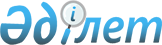 О внесении изменения в постановление акимата Жамбылской области от 18 февраля 2020 года № 21 "Об утверждении объемов субсидий по направлениям субсидирования развития племенного животноводства, повышения продуктивности и качества продукции животноводства на 2020 год"Постановление акимата Жамбылской области от 8 июня 2020 года № 125. Зарегистрировано Департаментом юстиции Жамбылской области 9 июня 2020 года № 4626
      В соответствии с Законом Республики Казахстан от 23 января 2001 года "О местном государственном управлении и самоуправлении в Республике Казахстан" акимат Жамбылской области ПОСТАНОВЛЯЕТ:
      1. Внести в постановление акимата Жамбылской области от 18 февраля 2020 года № 21 "Об утверждении объемов субсидий по направлениям субсидирования развития племенного животноводства, повышения продуктивности и качества продукции животноводства на 2020 год" (зарегистрировано в Реестре государственной регистрации нормативных правовых актов за № 4509, опубликовано в Эталонном контрольном банке нормативных правовых актов Республики Казахстан в электронном виде от 20 февраля 2020 года) следующее изменение:
      приложение к указанному постановлению изложить в новой редакции согласно приложениям 1, 2 к настоящему постановлению.
      2. Коммунальному государственному учреждению "Управление сельского хозяйства акимата Жамбылской области" в установленном законодательством порядке обеспечить:
      1) государственную регистрацию настоящего постановления в органах юстиции;
      2) размещение настоящего постановления на интернет-ресурсе акимата Жамбылской области;
      3) принятие иных мер, вытекающих из настоящего постановления.
      3. Контроль за исполнением данного постановления возложить на заместителя акима области Б. Нигмашева.
      4. Настоящее постановление вступает в силу со дня государственной регистрации в органах юстиции и вводится в действие после дня его первого официального опубликования. Объемы субсидий по направлениям субсидирования развития племенного животноводства, повышения продуктивности и качества продукции животноводства на 2020 год (за счет средств из местного бюджета) Объемы субсидий по направлениям субсидирования развития племенного животноводства, повышения продуктивности и качества продукции животноводства на 2020 год (за счет средств из республиканского бюджета)
					© 2012. РГП на ПХВ «Институт законодательства и правовой информации Республики Казахстан» Министерства юстиции Республики Казахстан
				
      Аким Жамбылской области

Б. Сапарбаев
Приложение 1 к постановлению
акимата Жамбылской области
от "__" ______ 2020 года №_____
№
Направление субсидирования
Объем субсидий (голов, тонн, миллион штук)
Сумма субсидий, тысяч тенге
Мясное и мясо-молочное скотоводство
Мясное и мясо-молочное скотоводство
Мясное и мясо-молочное скотоводство
Мясное и мясо-молочное скотоводство
1.
Ведение селекционной и племенной работы 
1)
Товарное маточное поголовье крупного рогатого скота
71 070
710 700 
2)
Племенное маточное поголовье крупного рогатого скота
13 500
270 000
2.
Содержание племенного быка-производителя мясных и мясо-молочных пород, используемых для воспроизводства стада
1 250
125 000
3.
Приобретение отечественного племенного крупного рогатого скота
2 667
400 050
4.
Приобретение зарубежного племенного маточного поголовья
3 300
742 500
5.
Удешевление стоимости бычков, реализованных или перемещенных на откорм в откормочные площадки вместимостью не менее 1000 голов единовременно
3354,75
670 950
6.
Удешевление затрат откорма бычков для откормочных площадок вместимостью не менее 1000 голов единовременно
2501,7
500 329
Молочное и молочно-мясное скотоводство
Молочное и молочно-мясное скотоводство
Молочное и молочно-мясное скотоводство
Молочное и молочно-мясное скотоводство
1.
Приобретение племенного маточного поголовья крупного рогатого скота
1)
Отечественный или зарубежный из стран Содружество Независимых Государств
300
45 000
2)
из Австралии, Соединенные Штаты Америки, Канады и Европы
445
100 125
2.
Удешевление стоимости производства молока
1)
хозяйства с фуражным поголовьем коров от 600 голов
2 500
87 500
2)
хозяйства с фуражным поголовьем коров от 50 голов
4200,05
42 000,5
3)
Сельскохозяйственный кооператив
8 000
80 000
3.
Субсидирование услуги по искусственному осеменению маточного поголовья крупного рогатого скота в крестьянских (фермерских) хозяйствах и сельскохозяйственных кооперативах
9 000
45 000
4.
Содержание племенного быка-производителя молочных и молочно-мясных пород, используемых для воспроизводства стада
40
4 000
Мясное птицеводство
Мясное птицеводство
Мясное птицеводство
Мясное птицеводство
1.
Удешевление стоимости производства мяса птицы
2 000
120 000
Яичное птицеводство
Яичное птицеводство
Яичное птицеводство
Яичное птицеводство
1.
Приобретение суточного молодняка финальной формы яичного направления, полученного от племенной птицы
95 000
5 700
2.
Удешевление стоимости производства пищевого яйца
15 000
33 000
Свиноводство
Свиноводство
Свиноводство
Свиноводство
1.
Ведение селекционной и племенной работы с маточным и ремонтным поголовьем свиней
2 250
90 000
Овцеводство
Овцеводство
Овцеводство
Овцеводство
1.
Субсидирование услуги по искусственному осеменению маточного поголовья овец в хозяйствах и сельскохозяйственных кооперативах
125 000
125 000
2.
Ведение селекционной и племенной работы
1)
Племенное маточное поголовье овец
160 000
400 000
2)
Товарное маточное поголовье овец
466 667
700 000,5
3.
Приобретение племенных овец
3.
Содержание племенного барана-производителя, используемых для воспроизводства товарной отары
5 000
50 000
4.
Удешевление стоимости реализации ягнят
33 072
99 216
Коневодство
Коневодство
Коневодство
Коневодство
 1.
Приобретение племенных жеребцов-производителей продуктивного направления
50
5 000
2.
Удешевление стоимости производства и переработки кобыльего молока
250
15 000
Итого:
5 466 071Приложение 2 к постановлению
акимата Жамбылской области
"__" ___________ 2020 года №__
№
Направление субсидирования
Объем субсидий (голов, тонн, миллион штук)
Сумма субсидий, тысяч тенге
Мясное и мясо-молочное скотоводство
Мясное и мясо-молочное скотоводство
Мясное и мясо-молочное скотоводство
Мясное и мясо-молочное скотоводство
1.
Ведение селекционной и племенной работы
1)
Товарное маточное поголовье крупного рогатого скота
10 000
100 000 
2)
Племенное маточное поголовье крупного рогатого скота
8 000
160 000
2.
Приобретение отечественного племенного крупного рогатого скота
1 000
150 000
3.
Приобретение зарубежного племенного маточного поголовья
900
202 500
4.
Удешевление стоимости бычков, реализованных или перемещенных на откорм в откормочные площадки вместимостью не менее 1000 голов единовременно
645,25
129 050
Молочное и молочно-мясное скотоводство
Молочное и молочно-мясное скотоводство
Молочное и молочно-мясное скотоводство
Молочное и молочно-мясное скотоводство
1.
Приобретение племенного маточного поголовья крупного рогатого скота
1)
Отечественный или зарубежный из стран Содружество Независимых Государств
400
60 000
2.
Удешевление стоимости производства молока
1)
Хозяйства с фуражным поголовьем коров от 600 голов
2 000
70 000
2)
Хозяйства с фуражным поголовьем коров от 50 голов
6 500
65 000
3)
Сельскохозяйственный кооператив
7 000
70 000
Мясное птицеводство
Мясное птицеводство
Мясное птицеводство
Мясное птицеводство
1.
Удешевление стоимости производства мяса птицы
3 000
180 000
Овцеводство
Овцеводство
Овцеводство
Овцеводство
1.
Ведение селекционной и племенной работы
1)
Племенное маточное поголовье овец
124 000
310 000
2)
Товарное маточное поголовье овец
220 000
330 000
2.
Приобретение племенных овец
10 000
80 000
3.
Удешевление стоимости реализации ягнят
31 150
93 450
Итого:
2 000 000